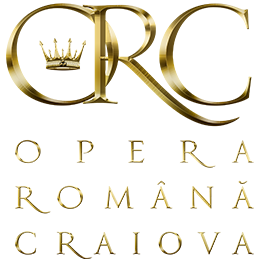 Masterclass – reCITATIVELE ÎN OPERĂsusţinut de  Prof. Univ. Dr. ANCA MIHUȚ8 – 11 noiembrie 2023FORMULAR DE ÎNSCRIERE Nume: ....................................................................................................................Prenume: ...............................................................................................................Data şi locul naşterii: .............................................................................................Adresa: ..................................................................................................................................................................................................................................................Oraşul / Judeţul: ....................................................................................................Telefon: .................................................................................................................E-mail: ...................................................................................................................Participant: activ.................. / pasiv (auditor)........................................................Tip voce: ........................................................................................................Studii muzicale: .............................................................................................Profesor: ................................................................................................................În prezent: student / angajat: ................................................................................. Universitatea/Instituţia:.........................................................................................................................................................................................................................Repertoriul ales*:Operă**………………………………………………………………………………………………………………………………………………………………………………………………………………………………………………………………………………………………………………………………………………………………………………………………………………………………………………………………………………………………………………………………………………………………………………………………………………………………………………………………………*Cursanţii activi sunt rugaţi să aducă două copii ale partiturilor de studiu, pentru profesor şi pianist.**Compozitor, titlul lucrării, numele personajului, act. Data,                                	 	            	 Semnatura, 